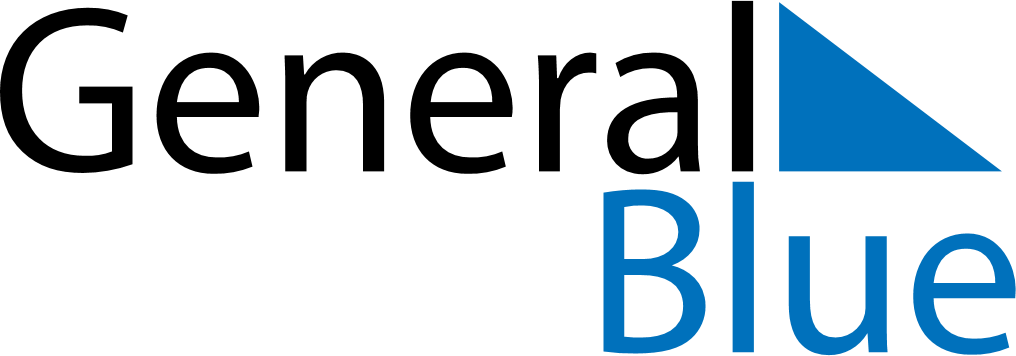 September 2024September 2024September 2024September 2024September 2024September 2024Tarragona, Catalonia, SpainTarragona, Catalonia, SpainTarragona, Catalonia, SpainTarragona, Catalonia, SpainTarragona, Catalonia, SpainTarragona, Catalonia, SpainSunday Monday Tuesday Wednesday Thursday Friday Saturday 1 2 3 4 5 6 7 Sunrise: 7:21 AM Sunset: 8:28 PM Daylight: 13 hours and 6 minutes. Sunrise: 7:22 AM Sunset: 8:26 PM Daylight: 13 hours and 4 minutes. Sunrise: 7:23 AM Sunset: 8:25 PM Daylight: 13 hours and 1 minute. Sunrise: 7:24 AM Sunset: 8:23 PM Daylight: 12 hours and 58 minutes. Sunrise: 7:25 AM Sunset: 8:21 PM Daylight: 12 hours and 56 minutes. Sunrise: 7:26 AM Sunset: 8:20 PM Daylight: 12 hours and 53 minutes. Sunrise: 7:27 AM Sunset: 8:18 PM Daylight: 12 hours and 50 minutes. 8 9 10 11 12 13 14 Sunrise: 7:28 AM Sunset: 8:16 PM Daylight: 12 hours and 48 minutes. Sunrise: 7:29 AM Sunset: 8:15 PM Daylight: 12 hours and 45 minutes. Sunrise: 7:30 AM Sunset: 8:13 PM Daylight: 12 hours and 42 minutes. Sunrise: 7:31 AM Sunset: 8:11 PM Daylight: 12 hours and 40 minutes. Sunrise: 7:32 AM Sunset: 8:09 PM Daylight: 12 hours and 37 minutes. Sunrise: 7:33 AM Sunset: 8:08 PM Daylight: 12 hours and 34 minutes. Sunrise: 7:34 AM Sunset: 8:06 PM Daylight: 12 hours and 31 minutes. 15 16 17 18 19 20 21 Sunrise: 7:35 AM Sunset: 8:04 PM Daylight: 12 hours and 29 minutes. Sunrise: 7:36 AM Sunset: 8:03 PM Daylight: 12 hours and 26 minutes. Sunrise: 7:37 AM Sunset: 8:01 PM Daylight: 12 hours and 23 minutes. Sunrise: 7:38 AM Sunset: 7:59 PM Daylight: 12 hours and 21 minutes. Sunrise: 7:39 AM Sunset: 7:58 PM Daylight: 12 hours and 18 minutes. Sunrise: 7:40 AM Sunset: 7:56 PM Daylight: 12 hours and 15 minutes. Sunrise: 7:41 AM Sunset: 7:54 PM Daylight: 12 hours and 12 minutes. 22 23 24 25 26 27 28 Sunrise: 7:42 AM Sunset: 7:52 PM Daylight: 12 hours and 10 minutes. Sunrise: 7:43 AM Sunset: 7:51 PM Daylight: 12 hours and 7 minutes. Sunrise: 7:44 AM Sunset: 7:49 PM Daylight: 12 hours and 4 minutes. Sunrise: 7:45 AM Sunset: 7:47 PM Daylight: 12 hours and 2 minutes. Sunrise: 7:46 AM Sunset: 7:46 PM Daylight: 11 hours and 59 minutes. Sunrise: 7:47 AM Sunset: 7:44 PM Daylight: 11 hours and 56 minutes. Sunrise: 7:48 AM Sunset: 7:42 PM Daylight: 11 hours and 53 minutes. 29 30 Sunrise: 7:49 AM Sunset: 7:40 PM Daylight: 11 hours and 51 minutes. Sunrise: 7:50 AM Sunset: 7:39 PM Daylight: 11 hours and 48 minutes. 